		Obec Vysočany,Vysočany14, 671 07 Uherčice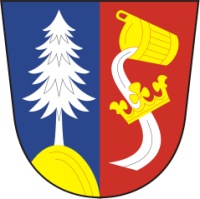 Oznamujeme občanům, že zítra dne 9. 3. 2023 v odpoledních hodinách přijede do obce kominík.